          АНАЛИЗ  ВЫПОЛНЕНИЯ  ПЛАНА  ВВЕДЕНИЯ  ФГОС ДОв МКОУ «Начальная школа – детский сад № 22»Переход на новый федеральный государственный стандарт дошкольного образования - одно из важнейших направлений деятельности разновозрастной группы нашей организации. Это важный шаг, предполагающий переход разновозрастной группы организации на качественно новый уровень. Переходный период (2013-2015г.г.) всегда предполагает определенные трудности в организации образовательного процесса.ФГОС ДО требует от системы дошкольного образования изменений как в нормативно-правовой базе, так и в деятельности педагогических работников при осуществлении воспитательно-образовательного процесса с детьми дошкольного возраста.Изучение законодательства по введению ФГОС ДО В  2013 году началось изучение администрацией, педагогическим коллективом материалов Министерства образования РФ по введению ФГОС ДО, изучение требований ФГОС к структуре основных образовательных программ, к условиям реализации и результатам освоения программ в соответствие с новым законодательством с последующим ознакомлением и обсуждением их с коллективом.В настоящее время в организации создана база по обеспечению следующими нормативно- правовыми документами Федерального значения:Федеральный закон Российской Федерации от 29.12.2012 г. № 273-ФЗ "Об образовании в Российской Федерации";Приказ Министерства образования и науки Российской Федерации № 1155 от 17.10.2013 г. «Об утверждении федерального государственного образовательного стандарта дошкольного образования»;Федеральный государственный стандарт дошкольного образования утвержденный приказом Министерством образования и науки от 17.10.2013 г. № 1155;Приказ Министерства образования и науки от 30.08.2013 г. № 1014 «Об утверждении Порядка организации и осуществления образовательной деятельности по основным общеобразовательным программам - образовательным программам дошкольного образования»;Порядок организации и осуществления образовательной деятельности по основным общеобразовательным программам - образовательным программам дошкольного образования  утвержденный приказом Министерства образования и науки Российской Федерации от 30.08.2013 г. № 1014;Письмо Федеральной службы по надзору в сфере образования и науки от 07.02.2014г. № 01-52-22/05-382 «О соблюдении требований, установленных ФГОС ДО, утвержденное приказом Министерства образования и науки РФ от 17.09.2013г. № 1155».На основе этих законов осуществлялись организационные мероприятия. В организации разработан и утверждён план основных мероприятий по подготовке к введению ФГОС дошкольного образования на 2013-2016г.г. и план методических мероприятий на этот период.  Создана рабочая группа, обеспечивающая координацию действий коллектива, отвечающая за информационное, научно - методическое сопровождение процесса перехода на ФГОС и действующая на основании Положения о создании рабочей группы, утверждённого Приказом о создании рабочей группы по подготовке введения ФГОС. Протоколы заседаний находятся в папке по введению ФГОС ДО.В организации постоянно ведётся формирование банка нормативно-правовых документов федерального, регионального, муниципального уровней, регламентирующих введение и реализацию ФГОС. Информативный материал на бумажных и электронных носителях собирается в папке.Все действия координируются и обсуждаются на совещаниях при директоре, педсоветах, родительских собраниях.Ознакомившись с приказом Минобрнауки России от 17.10.2014 № 1155 «Об утверждении федерального государственного образовательного стандарта» провели анализ по введению ФГОС в деятельности организации.Материально-техническое обеспечение введения ФГОС ДО Для введения ФГОС в организации необходимо полностью обновить материально - техническое обеспечение, методический материал, так как имеющийся устарел, а некоторый пришел в негодность. В связи с тем что, разновозрастная группа включает в себя детей от 3 до 7 лет, насыщенность предметно – пространственной среды не в полной мере соответствует возрастным особенностям детей:- нет финансовой возможности приобрести разнообразие материалов, оборудования, инвентаря, игрушек и т. п. (в 2015 году родители подарили набор посуды, набор доктора, мебельный набор, кукольный набор, машинки, коляски);-двигательную активность, в том числе участие в спортивных играх и соревнованиях не представляется возможным полноценно реализовать, так как групповые комнаты это - игровая, образовательная и столовая зоны (1 группа и спальня);  -при реализации программы мы руководствуемся оценкой индивидуального развития (оценка производиться педагогическими работниками в рамках педагогической диагностики);На основании примерной основной образовательной программы составлена образовательная программа в соответствии с ФГОС. Для доработки программы необходима методическая литература. Основываясь на принципах дошкольного образования ФГОС:- нарушается равенство возможностей каждого ребенка полноценного проживания всех этапов детства (в связи с отменами льгот за содержания ребенка в детском саду  одинокие матери не имеют финансовой возможности оплачивать образовательные услуги);- в своей работе мы учитываем индивидуальные особенности ребенка, так как, планируя воспитательно – образовательной процесс, воспитатель и ребенок являются равноправными участниками образовательного процесса;-воспитатель строит свою работу таким образом, что бы ребенок не заметил, что его обучают, направив его деятельность согласно теме и цели поставленной на данный момент. Началась работа по приведению в соответствие с требованиями ФГОС ДО методического обеспечения. Проведён проблемно – ориентированный анализ ресурсного обеспечения в соответствии с требованиями ФГОС. Получение объективной информации о готовности ДОУ к переходу на ФГОС, подготовлена аналитическая справка. К январю 2015 года определён список методических пособий, используемых в образовательном процессе в соответствии с ФГОС по образовательным областям. Постоянно ведётся изучение педагогом базовых документов ФГОС ДО с последующим обсуждением на методических мероприятиях.Воспитателем в течение 2014 – 2015 учебного года была проведена работа по конструированию технологической карты занятия в соответствии с требованиями ФГОС. Соответствие кадрового обеспечения ФГОС объединил образовательные области, это обеспечивает развитие личности, мотивации и способности детей в различных видах деятельности.  Воспитатель Тарасова Н.С. прошла курсы повышения квалификации в ГБУ ДПО СКИРО ПК и ПРО по теме «Преемственность дошкольного и начального общего образования в соответствии с требованиями ФГОС» 27.11.2015г., переподготовку  в ГБПОУ РО «ДСК» по дополнительной профессиональной программе «Педагогическая деятельность в дошкольном образовании» 14.07.2016г.Информационное обеспечение введения ФГОС ДО: На сайте организации размещена информация о введении ФГОС ДО с целью обеспечения публичной отчётности о ходе подготовки к введению ФГОС. Из вышесказанного можно сделать вывод: процесс введения ФГОС в работу разновозрастной группы ведётся согласно плана, но есть ещё много вопросов, которые требуют более глубокого изучения и детализации, так как отсутствует  финансовое  обеспечение предметно – развивающей  среды,  отсутствует  необходимая методическая литература. В процессе реализации ФГОС будут применяться новые формы работы, что-то отменять, принимать определенные решения, на возникающие вопросы будем находить ответы. Директор МКОУ«Начальная школа – детский сад № 22»Н.Л. Шеховцова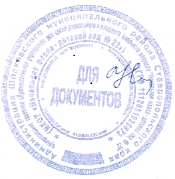 